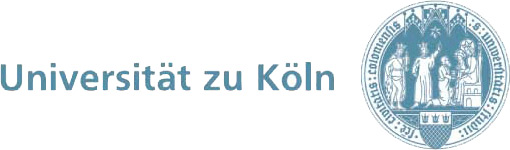 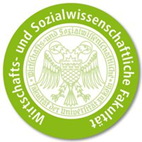 Wirtschafts- und Sozialwissenschaftliche Fakultätder Universität zu KölnFolgende DoktorandInnen haben ihre Dissertation im Jahr 2022 veröffentlicht. Sollte eine Titeländerung für die Veröffentlichung vorgenommen worden sein, wird der neue Titel in der Spalte „Titeländerung für die Veröffentlichung“ bekanntgegeben.VerfasserInThema der DissertationTiteländerung für die Veröffentlichung, Veröffentlichungsart (Verlag)ReferentInKorreferentInArmouti-Hansen, JesperEssays on The Behavioral Foundations of ChoiceelektronischReferent: Prof. Dr. D. Sliwka Korreferent: Prof. M. Mariotti, Ph.D.Bocklet,JohannaEssays on the Market Design of the EU Emission Trading Systemelektronisch Referent: Prof. Dr. M. O. BettzügeKorreferent: Prof. Dr. F. BierbrauerBreidbach, Beate Edith Der digitale Versicherungsnehmer und die risikogerechte PrämieelektronischReferent: Prof. Dr. H. R. SchradinKorreferent: Prof. Dr. T. Hartmann-WendelsBruns,
AnneSelbständige Berufsbetreuer*innen in Spannungsfeldern der Rechtlichen Betreuungstätigkeit - eine qualitative AnalyseSelbstverlagReferent: Prof. Dr. F. Schulz-NieswandtKorreferentIn: Prof. Dr. M. FuchsCelebi, Elifcan Gendered Influences on Labor Policies in Turkeyelektronisch ReferentIn: Prof. Dr. Ch. TrampuschKorreferentIn: Prof. Dr. S. LeitnerChen,YiqiuEssays on Incentives in Matching MarketselektronischReferent: Prof. Dr. A. WestkampKorreferent: Prof. Dr. Ch. SchottmüllerDeeg, Franziska SophieThe welfare state as a remedy for the risks of globalization? The effects of trade and migration on individual social policy and welfare deservingness preferences in middle-income countrieselektronischReferent: Prof. Dr. A. KaiserKorreferentIn: Prof. Dr. S. BerensDreesen,TimThe Impact of Control on Teams in Agile Information Systems DevelopmentelektronischReferent: Prof. Dr. Ch. RosenkranzKorreferent: Prof. S. HansenDunker, Matthias Bernd Essays on Tax Regulations and Firm Responseselektronisch Referent: Prof. Dr. M. OvereschKorreferent: Prof. Dr. C. HomburgErnst,AndréInvestigating the action-generating mechanisms of rule-breaking: Overcoming methodological challenges in empirical tests of Situational Action Theory and the Code of the StreetelektronischReferent: Prof. Dr. C. KronebergKorreferent: Prof. Dr. K. HankFarukh,RaziEssays on Credence Goods with Applications to Health Care and News MarketselektronischReferent: Prof. Dr. M. HeinzKorreferent: Prof. Dr. J. MünsterFütterer,KatharinaEntwicklung institutioneller Verbundstrukturen zwischen Berufskollegs in NRW –eine Fallstudie über das Regionale Berufsbildungszentrum DortmundelektronischReferent: Prof. Dr. D. BuschfeldKorreferentIn: Prof. Dr. B. DilgerGänser-Stickler,Gertraud MariaIndividual-Level Entrepreneurial Behaviors: Essays on Employees’ Entrepreneurial Behavior, Entrepreneurial Entry and Women’s Entrepreneurial IntentionselektronischReferent: Prof. Dr. Ch. SchwensKorreferent: Prof. M. Ebers Ph.D.Gattermann-Itschert, Theresa Data-driven decision-making in churn prevention and crew schedulingLogos-Verlag Berlin Referent: Prof. U. W. Thonemann, Ph.D.Korreferent: Prof. Dr. A. FügenerGel, Dincer Die territoriale Herrschaftsorganisation und fiskalpolitische Performanz in den OECD-LändernSelbstverlag Referent: Prof. Dr. A. KaiserKorreferentIn: Prof. Dr. C. TrampuschGrobecker, Carl Philipp Alexander Essays on Private Equity and Value Creation Levers in European Buyout TransactionselektronischReferent: Prof. Dr. T. Hartmann-WendelsKorreferent: Prof. Dr. H. R. SchradinHaubitz, Christiane BettinaSupply Chain Analytics for Inventory ManagementLogos Verlag Referent: Prof. U. W. Thonemann, Ph.D.KorreferentProf. Dr. A. FügenerHinkel,NiklasQuantitative Essays on Resource and Energy EconomicselektronischReferentIn: Prof. V. A. VuongKorreferent: Prof. M. O. BettzügeHinze,Tobias KasimirEssays on Consumer Behavior in Digital and Sustainable Marketing EnvironmentsSelbstverlagReferentIn: Prof. F. VölcknerKorreferent: Jun.-Prof. Dr. M. P. FritzeHofmeister,Christian FrankBusiness Cases in der Hochschullehre - eine Analyse des didaktischen Designs betriebswirtschaftlicher FallstudienSpringer Fachmedien Wiesbaden Referent: Prof. Dr. M. PilzKorreferent: Prof. Dr. S. AlbersHübner, WiebkeThe Interplay of Immigrant Integration and Naturalizationelektronisch Referent: Prof. Dr. K. HankKorreferent: Prof. Dr. C. KronebergKaftan, LeaWho Cares about Democracy? And Why? European Citizens´ and Parties´ Attitudes towards DemocracyelektronischReferent: Prof. Dr. A. KaiserKorreferent: Prof. Dr. S.-O. ProkschLesmeister,SimonEssays on Governance of Corporations and Mutual FundselektronischReferent: Prof. Dr. P. LimbachKorreferent: Prof. Dr. A. KempfLim, Taehun Die Auswirkungen der Opiumkriege (1839-42 und 1856-60) auf die Modernisierung der Weltordnung Ostasiens. Eine These zur Kollision der Weltordnungenelektronisch Referent:  Prof. Dr. T. JägerKorreferent: Prof. Dr. W. LeidholdLins, Sebastian Unveiling and Enhancing the Effectiveness of Information System CertificationsSelbstverlag Referent: Prof. Dr. Ch. RosenkranzKorreferent: Prof. Dr. A SunyaevMachinek, Matthias Linking of Emissions Trading Schemes -Conditions for solid international cooperation to mitigate emissions-Springer Verlag ReferentI Prof. Dr. T. JägerKorreferentI Prof. Dr. W. LeidholdMartignoni,JensAnsätze zur Entwicklung eines neuen Vollgenossenschaftsmodells mit integrierter Währung. Ein Vorschlag für eine wirkungsvolle Genossenschaftsform mit Beiträgen zu einer positiven sozialistischen WirtschaftslehreNomos VerlagReferent: Prof. Dr. F. Schulz-NieswandtKorreferentIn: Prof. Dr. M. FuchsMetzger, Lisa Maria Vernetztes Wohnen - Anforderungen an strategische Netzwerke zur Intensivierung der Vernetzung im WohnquartierelektronischReferent: Prof. Dr. F. Schulz-NieswandtKorreferentIn: Prof. Dr. M. FuchsMöller,MarkusEssays on Matching MarketselektronischReferent: Prof. Dr. A. WestkampKorreferent: Prof. Dr. Ch. SchottmüllerOrthaus, Selina Marie Angelina Essays on the institutional environment of international standard-settingSelbstverlag Referent: Prof. Dr. M. OvereschKorreferent: Prof. Dr. C. PelgerPaschmann,Jens WilhelmEssays on Digital Customer Engagement with New TechnologiesSelbstverlagReferentIn: Prof. Dr. F. VölcknerKorreferent: Prof. Dr. H. SattlerPlitsch,MaxEssays on the Expected and Unexpected Effects of a Major Tax ReformelektronischReferent: Prof. Michael Overersch, PhDKorreferent: Prof. Michael Stich, PhDPool, Hannah Katharina ´Doing the Game`. The Moral Economy of Coming to Europeelektronisch Referent: Prof. Dr. J. BeckertKorreferent: Prof. Dr. C. KronebergPradel,FranziskaBiased political information in search engines and their effectselektronisch ReferentIn: Prof. Dr. S.-O. ProkschKorreferentIn: Prof. I. Rohlfing, Ph.D.Reh,Laura AnnabelleDynamic Modeling and Forecasting of Financial Portfolio WeightselektronischReferent: Prof. Dr. R. LiesenfeldKorreferent: Prof. Dr. J. BreitungReinermann, Holger The Only Way is All the Way? The Dimensionality of Party Competition and the Functionality of the Left-Right Dimension as an Information Shortcut for Voterselektronisch Referent: Prof. Dr. A. KaiserKorreferent: Prof. Dr. C. KronebergReinhard,Julia BeatrixQuantitative Information and Consumer Decision MakingSelbstverlagReferent: Prof. H. A. Bruno, Ph.D.KorreferentIn: Prof. Dr. F. VölcknerSaldivia Gonzatti,Daniel FelipeStatewide and Regionalist Parties' Perspectives in the Long-Term Dynamics of DecentralizationelektronischReferent: Prof. Dr. André KaiserKorreferent: Prof. Dr. Sven Oliver ProkschSchöndeling,AndreaAdvertising Elasticities and the Effectiveness of New Marketing StrategiesSelbstverlagReferent: Prof. Dr. André MarchandKorreferentIn: Prof. Franziska Völckner, PhDSchubert, Marcel HenrikBehavioral Economics & Machine Learning. Expanding the Field Through a New Lenselektronisch Referent: Prof. Dr. M. FochmannKorreferent: Prof. Dr. Dr. h.c. Ch. EngelSchwalbach,Jan MalteStructuring Legislative Behavior - How Institutions Shape Political Interaction in Parliament and BeyondelektronischReferent: Prof. I. Rohlfing, Ph.D.Korreferent: Prof. Dr. S.-O. ProkschSukonnik,GalinaThree Essays on Delegated Asset ManagementSelbstverlagReferent: Prof. Dr. T. Hartmann-WendelsKorreferent: Prof. Dr. D. HessUlmer,MelissaESSAYS ON SAFETY IN GERMAN NEONATAL INTENSIVE CARE UNITSSelbstverlagReferent: Prof. Dr. L KuntzKorreferent: Prof. Dr. F. Schulz-NieswandtUwamariya, Marthe Determinants of Mobile Commerce Adoption in Developing Countries: Evidence from Rwandaelektronisch ReferentIn: Prod. Dr. C. LoebbeckeKorreferent: Dr. Ch.-M. WellbrockVater,Tim GustavThree Essays on Earnings Forecasts and Their Relation to Bankruptcy Risk and Earnings ManagementelektronischReferent: Prof. Dr. D. HessKorreferentIn: Prof. Dr. T. Hartmann-WendelsVogel, Marius Essays in Public EconomicselektronischReferent: Prof. Dr. F. BierbrauerKorreferent: Prof. Dr. J. MünsterVogel,StephanDe/centralisation and Regional Policy-Making in Federations. Concepts, Measurement, Patterns and PredictorselektronischReferent: Prof. Dr. A. KaiserKorreferent: Prof. I. Rohlfing, Ph.D.Wäckerle,JensThe Representation of Women in European PoliticselektronischReferent: Prof. Dr. S.-O. ProkschKorreferent: Prof. I. Rohlfing, Ph.D.Walheiser,DennisThe Contextual Role of Organizational Structure: Essays in Product Innovation, Strategy Formation, and Opportunity ExploitationSelbstverlagReferent: Prof. Dr. Ch. SchwensKorreferent: Prof. Dr. M. EbersWarren,Jerome NikolaiThe Cooperative Economy: Toward a Stakeholder-led DemocracyelektronischReferent: Prof. Dr. F. Schulz-NieswandtKorreferentIn: Prof. Dr. M. FuchsWicknig, FlorianEssays in Monetary and Financial EconomicselektronischReferent: Prof. Dr. A. SchabertKorreferent: Prof. M. Krause, Ph.D.Wiemann,Judith HeideGeographies of Practice Transfer - A practice theoretical approach to the transfer of training practices within German multinational enterprises to China, India, and MexicoSpringer VerlagReferentIn: Prof Dr. M. FuchsKorreferent: Prof. Dr. M. PilzZeiß, Roman Circular Economy in the Digital Age - How Information Systems Can Advance Sustainable Consumption and Productionelektronisch Referent:  Prof. Dr. J. ReckerKorreferent:  Prof. Dr. W. Ketter